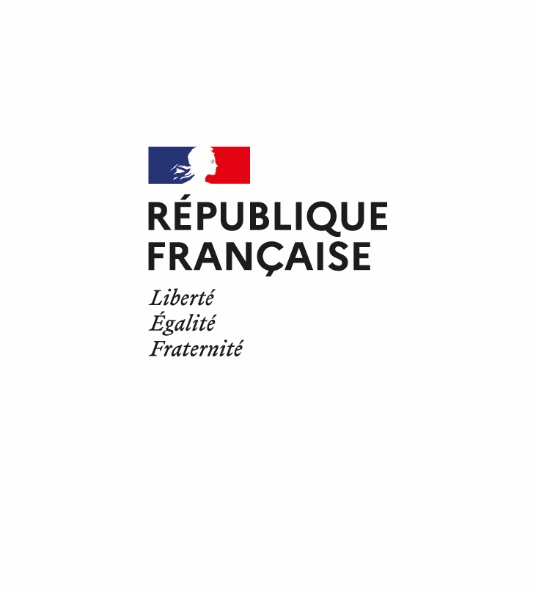 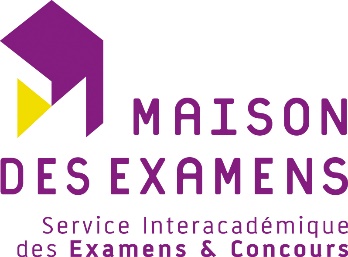 BTS métiers de l’esthétique-cosmétique-parfumerieSession 2021ANNEXE VI - 2 : Page de couverture du rapport d’activités professionnellesNom patronymique :	épouse : …………………………..Prénom (s) :	Date et lieu de naissance :	E6 : Soutenance du projet – RAPPORT D’ACTIVITES PROFESSIONNELLESOption A		ManagementOption B		Formation-marquesOption C	CosmétologieTitre du rapport :La constatation de non-conformité du rapport d’activités entraîne l’attribution de la mention « non valide » à l’épreuve E6 correspondante.Le candidat, même présent à la date de l’épreuve, ne peut être interrogé. En conséquence, le diplôme ne peut lui être délivré. La non-conformité du dossier peut être prononcée dès lors qu’une des situations suivantes est constatée :absence de dépôt du rapport d’activités,dépôt du rapport d’activités au-delà de la date fixée par la circulaire d’organisation de l’examen,durée de stage inférieure à celle requise par la réglementation de l’examen,documents constituant le dossier non visés ou non signés par les personnes habilitées à cet effet.